Agenda- Business MeetingLibertarian Party of Lee County MeetingWednesday May 1st, 20246:30 PM Eastern(1) Call to order (2) Roll CallChair: Joshua KrakowVice Chair: Cliff MitchemTreasurer/Secretary: Charlene Couillard Director At Large: Vacant Members: Guests: 3) Determination of Quorum4) Approval of 4/3/2024 minutes ​5) Approval of Agenda 6) Old Business: Campaign updates7) Chair Report8) Vice Chair Report9) Treasurer/Secretary Report: Balance $ 6,368.47, one expenditure $150 for Bike Night CC. Request to spend $25.99 for 100 business cards (see below) + shipping10) Region Rep Report11) New Business: Lee Memorial going private, Table at FGCU12) Adjournment: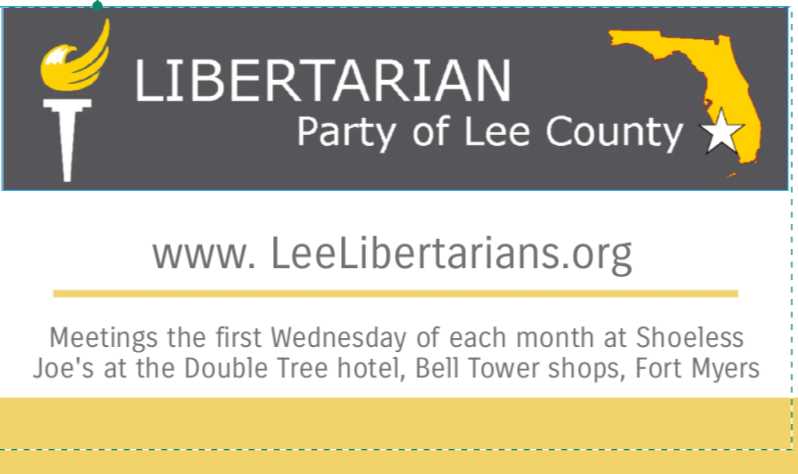 